نموذج تقويم التقـرير المرحلــينموذج تقويم التقـرير المرحلــينموذج تقويم التقـرير المرحلــي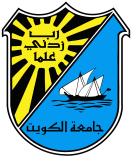 المقياس الرقمـــي ( صفر – 40 )المقياس الرقمـــي ( صفر – 40 )المقياس الرقمـــي ( صفر – 40 )المقياس الرقمـــي ( صفر – 40 )المقياس الرقمـــي ( صفر – 40 )يهدف الأخذ بهذا المقياس إلى تسهيل عملية التقويم المرحلي للمشروع حيث قسمت تلك العملية إلى مجموعة العناصر من 1-5 المبينة بنموذج التقييم، بحيث يعبر المجموع التراكمي لدرجات تلك العناصر عن الدرجة الكلية والتقدير المعطى للتقرير، وعلى ذلك فيجب التأكد من أن جميع العناصر قد قيمت وأعطيت درجاتها. ولتحقيق الاستفادة القصوى من بنود التقييم، يرجو قطاع الأبحاث من المحكمين الأفاضل كتابة تعليقاتهم بإسهاب خاصة على العناصر التي أعطيت تقدير " جيد " أو أقل.يهدف الأخذ بهذا المقياس إلى تسهيل عملية التقويم المرحلي للمشروع حيث قسمت تلك العملية إلى مجموعة العناصر من 1-5 المبينة بنموذج التقييم، بحيث يعبر المجموع التراكمي لدرجات تلك العناصر عن الدرجة الكلية والتقدير المعطى للتقرير، وعلى ذلك فيجب التأكد من أن جميع العناصر قد قيمت وأعطيت درجاتها. ولتحقيق الاستفادة القصوى من بنود التقييم، يرجو قطاع الأبحاث من المحكمين الأفاضل كتابة تعليقاتهم بإسهاب خاصة على العناصر التي أعطيت تقدير " جيد " أو أقل.يهدف الأخذ بهذا المقياس إلى تسهيل عملية التقويم المرحلي للمشروع حيث قسمت تلك العملية إلى مجموعة العناصر من 1-5 المبينة بنموذج التقييم، بحيث يعبر المجموع التراكمي لدرجات تلك العناصر عن الدرجة الكلية والتقدير المعطى للتقرير، وعلى ذلك فيجب التأكد من أن جميع العناصر قد قيمت وأعطيت درجاتها. ولتحقيق الاستفادة القصوى من بنود التقييم، يرجو قطاع الأبحاث من المحكمين الأفاضل كتابة تعليقاتهم بإسهاب خاصة على العناصر التي أعطيت تقدير " جيد " أو أقل.يهدف الأخذ بهذا المقياس إلى تسهيل عملية التقويم المرحلي للمشروع حيث قسمت تلك العملية إلى مجموعة العناصر من 1-5 المبينة بنموذج التقييم، بحيث يعبر المجموع التراكمي لدرجات تلك العناصر عن الدرجة الكلية والتقدير المعطى للتقرير، وعلى ذلك فيجب التأكد من أن جميع العناصر قد قيمت وأعطيت درجاتها. ولتحقيق الاستفادة القصوى من بنود التقييم، يرجو قطاع الأبحاث من المحكمين الأفاضل كتابة تعليقاتهم بإسهاب خاصة على العناصر التي أعطيت تقدير " جيد " أو أقل.يهدف الأخذ بهذا المقياس إلى تسهيل عملية التقويم المرحلي للمشروع حيث قسمت تلك العملية إلى مجموعة العناصر من 1-5 المبينة بنموذج التقييم، بحيث يعبر المجموع التراكمي لدرجات تلك العناصر عن الدرجة الكلية والتقدير المعطى للتقرير، وعلى ذلك فيجب التأكد من أن جميع العناصر قد قيمت وأعطيت درجاتها. ولتحقيق الاستفادة القصوى من بنود التقييم، يرجو قطاع الأبحاث من المحكمين الأفاضل كتابة تعليقاتهم بإسهاب خاصة على العناصر التي أعطيت تقدير " جيد " أو أقل.  جيــد 	27- 31  جيــد 	27- 31 متوسط 	21- 26 ضعيف	< 21 ضعيف	< 21 ممتاز		> 36 جيد جدا	32- 36 جيد جدا	32- 36البيــانات الرئيسيـةالبيــانات الرئيسيـةالبيــانات الرئيسيـةالبيــانات الرئيسيـةالبيــانات الرئيسيـةالبيــانات الرئيسيـةرقم المشروعتقريـر رقـمالكليــــةالقســــمالميزانية (د.ك.)تاريخ البدايــةتاريخ الانتهاءدرجات تقييم التقارير السابقة		1.      		2.      		3.      درجات تقييم التقارير السابقة		1.      		2.      		3.      درجات تقييم التقارير السابقة		1.      		2.      		3.      درجات تقييم التقارير السابقة		1.      		2.      		3.      درجات تقييم التقارير السابقة		1.      		2.      		3.      درجات تقييم التقارير السابقة		1.      		2.      		3.      بنود التقويـــمبنود التقويـــم1. هل يتناسب الكم المتحصل عليه من النتائج مع الفترة المنقضية للمشروع؟ إذا لم تكن كذلك فهل قدم التقرير تفسيرا مقنعا لذلك؟     / 10التعليقالتعليق2. هل نُفذ المشروع طبقا لخطته المفترضة ؟ وإذا كانت الخطة قد عدلت فهل ترى ذلك التعديل مبررا ؟     / 10التعليقالتعليق3. هل تم صرف المبالغ المدرجة في بنود المشروع طبقا لما تم اعتماده في الميزانية لهذه السنة ؟ وإذا  كانت الإجابة بالنفي فهل يقدم التقرير تسبيبا منطقيا لذلك ؟     / 5التعليقالتعليق4. إلي أي مدى حقق المشروع أهدافه المفترضة في المدة التي انقضت منه ويجرى تقييمها ؟     / 10التعليقالتعليق5. استنادا إلى النتائج الحالية، هل ترى أن خطة العمل للسنة القادمة مقبولة أم أنها في حاجة إلى إعادة نظر ؟     / 5التعليقالتعليقالتوصيات وأية تعليقات إضافية (إن وجدت)